Зарегистрировано в правовом управлении Правительства Ярославской области 9 июня 2018 г. N 40-7995ДЕПАРТАМЕНТ ДОРОЖНОГО ХОЗЯЙСТВА ЯРОСЛАВСКОЙ ОБЛАСТИПРИКАЗот 5 июня 2018 г. N 2ОБ УТВЕРЖДЕНИИ ПОЛОЖЕНИЯ ОБ ОБЩЕСТВЕННОМ СОВЕТЕПРИ МИНИСТЕРСТВЕ ДОРОЖНОГО ХОЗЯЙСТВА ЯРОСЛАВСКОЙ ОБЛАСТИВ целях обеспечения участия населения Ярославской области при реализации государственной политики в сфере дорожного хозяйства на территории Ярославской областиДЕПАРТАМЕНТ ДОРОЖНОГО ХОЗЯЙСТВА ЯРОСЛАВСКОЙ ОБЛАСТИ ПРИКАЗЫВАЕТ:1. Утвердить прилагаемое Положение об общественном совете при министерстве дорожного хозяйства Ярославской области.(в ред. Приказа Министерства дорожного хозяйства ЯО от 22.09.2023 N 8)2. Контроль за исполнением приказа возложить на министра дорожного хозяйства Ярославской области Душко Р.В.(в ред. Приказа Министерства дорожного хозяйства ЯО от 22.09.2023 N 8)3. Приказ вступает в силу через 10 дней после его официального опубликования.Директор департаментаЕ.А.МОИСЕЕВУтвержденоприказомдепартаментадорожного хозяйстваЯрославской областиот 05.06.2018 N 2ПОЛОЖЕНИЕОБ ОБЩЕСТВЕННОМ СОВЕТЕ ПРИ МИНИСТЕРСТВЕДОРОЖНОГО ХОЗЯЙСТВА ЯРОСЛАВСКОЙ ОБЛАСТИ1. Общие положения1.1. Общественный совет при министерстве дорожного хозяйства Ярославской области (далее - общественный совет) создается в целях учета потребностей и интересов населения Ярославской области при разработке и реализации министерством дорожного хозяйства Ярославской области (далее - министерство) государственной политики в сфере дорожного хозяйства на территории Ярославской области, а также в целях общественного участия в выработке и реализации министерством стратегии развития дорожного хозяйства Ярославской области.(в ред. Приказа Министерства дорожного хозяйства ЯО от 22.09.2023 N 8)1.2. Общественный совет в своей деятельности руководствуется Конституцией Российской Федерации, законодательством Российской Федерации и Ярославской области, а также настоящим Положением.1.3. Общественный совет является консультативно-совещательным органом, решения которого носят рекомендательный характер.2. Принципы и задачи деятельности общественного совета2.1. Деятельность общественного совета основывается на принципах коллегиальности принятия решений, гласности, взаимодействия и конструктивного диалога населения Ярославской области с органами государственной власти в лице министерства. Общественный совет призван обеспечивать согласование общественно значимых интересов при решении наиболее важных вопросов развития автомобильных дорог Ярославской области.(в ред. Приказа Министерства дорожного хозяйства ЯО от 22.09.2023 N 8)2.2. Основными задачами деятельности общественного совета являются:- привлечение граждан, общественных объединений и организаций Ярославской области к выработке и реализации государственной политики в сфере деятельности министерства;(в ред. Приказа Министерства дорожного хозяйства ЯО от 22.09.2023 N 8)- доведение до сведения министерства общественного мнения в части развития автомобильных дорог регионального и межмуниципального значения области;(в ред. Приказа Министерства дорожного хозяйства ЯО от 22.09.2023 N 8)- выработка рекомендаций для министерства по стратегии развития дорожного хозяйства Ярославской области;(в ред. Приказа Министерства дорожного хозяйства ЯО от 22.09.2023 N 8)- повышение информированности общественности по основным направлениям деятельности министерства;(в ред. Приказа Министерства дорожного хозяйства ЯО от 22.09.2023 N 8)- участие в общественных обсуждениях вопросов, касающихся деятельности министерства, и в общественных обсуждениях проектов нормативных правовых актов по вопросам деятельности министерства;(в ред. Приказа Министерства дорожного хозяйства ЯО от 22.09.2023 N 8)- осуществление общественного контроля за деятельностью министерства, государственных организаций, осуществляющих в соответствии с федеральными законами отдельные публичные полномочия в сфере дорожного хозяйства на территории Ярославской области в целях общественной проверки, анализа и общественной оценки издаваемых ими актов и принимаемых решений.(в ред. Приказа Министерства дорожного хозяйства ЯО от 22.09.2023 N 8)3. Формирование и структура общественного совета3.1. Членом общественного совета может быть гражданин Российской Федерации, достигший возраста восемнадцати лет.3.2. Состав общественного совета формируется и утверждается министерством по согласованию с Общественной палатой Ярославской области в соответствии с постановлением Правительства области от 22.04.2014 N 372-п "О порядке образования общественных советов при органах исполнительной власти Ярославской области". Общественный совет состоит из 9 человек. Срок полномочий членов общественного совета составляет 3 года.(в ред. Приказа Департамента дорожного хозяйства ЯО от 12.12.2018 N 9, Приказа Министерства дорожного хозяйства ЯО от 22.09.2023 N 8)В состав общественного совета не могут входить лица, замещающие государственные должности Российской Федерации и субъектов Российской Федерации, должности государственной службы Российской Федерации и субъектов Российской Федерации, и лица, замещающие муниципальные должности и должности муниципальной службы, а также другие лица, которые в соответствии с Федеральным законом от 4 апреля 2005 года N 32-ФЗ "Об Общественной палате Российской Федерации" не могут быть членами Общественной палаты Российской Федерации.Члены общественного совета исполняют свои обязанности на общественных началах.3.3. В случае досрочного прекращения полномочий одного из членов общественного совета новые члены общественного совета вводятся в его состав в порядке, определенном пунктом 3.2 данного раздела настоящего Положения.3.4. В состав общественного совета входят председатель, заместитель председателя, секретарь и члены общественного совета.Для обеспечения согласованной работы министерства и общественного совета приказом министра дорожного хозяйства Ярославской области (далее - министр) назначается координатор общественного совета из числа сотрудников министерства.(в ред. Приказа Министерства дорожного хозяйства ЯО от 22.09.2023 N 8)Председатель, заместитель председателя и секретарь общественного совета избираются членами общественного совета из числа членов общественного совета на его заседании открытым голосованием простым большинством голосов.3.5. Члены общественного совета принимают личное участие в заседаниях и других мероприятиях, проводимых в рамках работы общественного совета, а также имеют право голоса на мероприятиях общественного совета.4. Права и обязанности членов общественного советаи координатора общественного совета4.1. Члены общественного совета вправе:- высказывать свое мнение по вопросам работы общественного совета на заседаниях общественного совета, участвовать в прениях на заседаниях общественного совета, вносить предложения, замечания и поправки по существу обсуждаемых вопросов;- знакомиться с протоколами заседаний общественного совета, с материалами, информацией, представленными на рассмотрение общественного совета;- направлять письменное мнение с предложениями по обсуждаемому вопросу в случае невозможности личного присутствия на заседании общественного совета;- в случае несогласия с решениями общественного совета излагать особое мнение, которое в обязательном порядке вносится в протокол заседания общественного совета;- при осуществлении общественного контроля вносить предложения по повышению качества дорожных работ;- входить в состав аттестационных комиссий, конкурсных комиссий по замещению должностей, а также комиссии по формированию отраслевого резерва управленческих кадров в сфере дорожного хозяйства на территории Ярославской области.4.2. Члены общественного совета обязаны:- знакомиться с повестками заседаний общественного совета;- принимать личное участие в заседаниях общественного совета и других мероприятиях, проводимых общественным советом;- принимать участие в голосовании на заседании общественного совета;- принимать участие в подготовке материалов по рассматриваемым на заседаниях общественного совета вопросам;- выполнять поручения, принятые на заседании общественного совета либо данные председателем общественного совета;- информировать председателя общественного совета или его заместителя о невозможности присутствия на заседании общественного совета.4.3. Председатель общественного совета:- организует деятельность общественного совета;- распределяет обязанности между членами общественного совета;- осуществляет контроль выполнения решений общественного совета;- формирует планы работ и повестки заседаний общественного совета;- определяет список приглашенных участников на заседания общественного совета и выездные проверки;- подписывает протоколы и другие документы общественного совета.4.4. Секретарь общественного совета:- организует заседания общественного совета и другие мероприятия, проводимые в рамках работы общественного совета;- ведет и оформляет протоколы заседаний общественного совета, акты выездных проверок в двух экземплярах в течение 10 дней с даты их проведения;- направляет подписанные председателем и секретарем протоколы заседаний общественного совета, акты выездных проверок координатору общественного совета, копии протоколов заседаний общественного совета и актов выездных проверок - членам общественного совета;- выполняет иные поручения председателя общественного совета и его заместителя.4.5. Координатор общественного совета:- информирует министра о работе общественного совета и знакомит его с планом работы общественного совета, повестками заседаний, протоколами заседаний и актами выездных проверок;(в ред. Приказа Министерства дорожного хозяйства ЯО от 22.09.2023 N 8)- участвует в организации подготовки заседаний общественного совета и выездных проверок;- информирует членов общественного совета о времени, месте проведения заседаний общественного совета, выездных проверок и повестке дня;- предоставляет председателю и секретарю общественного совета необходимые материалы по повестке дня в электронном и бумажном виде;- ведет делопроизводство по работе общественного совета, организует хранение планов работы общественного совета, протоколов заседаний, актов выездных проверок, повесток дня в электронном и бумажном виде;- осуществляет координацию и взаимодействие общественного совета с министерством и средствами массовой информации;(в ред. Приказа Министерства дорожного хозяйства ЯО от 22.09.2023 N 8)- обеспечивает размещение анонсов, повесток, протоколов заседаний, решений общественного совета и отчетов о его деятельности на портале народного правительства Ярославской области.5. Регламент работы общественного совета5.1. Работа общественного совета организуется на основании годового плана работы. Годовой план формируется на основе предложений членов общественного совета, министра, инициативы граждан, проживающих на территории Ярославской области, общественных организаций.(в ред. Приказа Министерства дорожного хозяйства ЯО от 22.09.2023 N 8)5.2. Основной формой работы общественного совета являются заседания. Также проводятся выездные проверки качества работ в сфере дорожного хозяйства на территории Ярославской области.5.3. Заседания общественного совета организуются и проводятся под руководством председателя (в случае его отсутствия - заместителя председателя) общественного совета по мере необходимости, но не реже одного раза в квартал.5.4. В случае необходимости по решению общественного совета могут проводиться внеочередные и выездные заседания общественного совета.5.5. Заседание общественного совета правомочно, если на нем присутствуют более половины действующих членов общественного совета.5.6. Повестка заседания общественного совета формируется на основе годового плана, предложений членов общественного совета. Включение дополнительных вопросов производится с согласия большинства членов, присутствующих на заседании общественного совета.Перечень вопросов, рассмотрение которых на заседаниях общественного совета является обязательным:- инициативы граждан, общественных объединений, организаций, органов государственной власти в сфере деятельности министерства;(в ред. Приказа Министерства дорожного хозяйства ЯО от 22.09.2023 N 8)- мнения граждан о деятельности в сфере дорожного хозяйства на территории Ярославской области.5.7. Решения общественного совета принимаются большинством голосов присутствующих на заседании членов общественного совета путем открытого голосования.5.8. Принятые общественным советом решения доводятся до сведения министерства и могут сообщаться в средства массовой информации для опубликования.(в ред. Приказа Министерства дорожного хозяйства ЯО от 22.09.2023 N 8)Анонсы, повестки, протоколы заседаний, решения общественного совета, отчеты о его деятельности подлежат размещению на портале народного правительства Ярославской области.5.9. Ведение протокола заседания общественного совета обеспечивает секретарь общественного совета.5.10. Протокол заседания общественного совета подписывается председателем (в случае его отсутствия - заместителем председателя) общественного совета и секретарем общественного совета.5.11. Заседания общественного совета проводятся открыто, на них могут приглашаться технические эксперты по обсуждаемым вопросам, представители заказчиков, подрядных организаций, граждане, представители органов государственной власти Ярославской области и заинтересованных организаций, средств массовой информации.5.12. Организационно-техническое сопровождение деятельности общественного совета осуществляет министерство.(в ред. Приказа Министерства дорожного хозяйства ЯО от 22.09.2023 N 8)6. Прекращение деятельности и выходиз состава общественного совета6.1. Общественный совет прекращает свою деятельность, если за это решение проголосовало не менее двух третей членов общественного совета.6.2. Основаниями исключения члена общественного совета из его состава являются:- подача заявления о выходе из состава общественного совета;- систематическое (более трех раз подряд) неучастие без уважительной причины в заседаниях общественного совета;- смерть члена общественного совета;- возникновение обстоятельств, предусмотренных абзацем вторым пункта 3.2 раздела 3 настоящего Положения.При наличии оснований для исключения члена общественного совета из его состава вопрос об исключении члена общественного совета из его состава выносится на заседание общественного совета.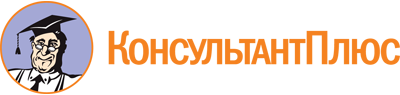 Приказ Департамента дорожного хозяйства ЯО от 05.06.2018 N 2
(ред. от 22.09.2023)
"Об утверждении Положения об общественном совете при министерстве дорожного хозяйства Ярославской области"
(Зарегистрировано в правовом управлении Правительства ЯО 09.06.2018 N 40-7995)Документ предоставлен КонсультантПлюс

www.consultant.ru

Дата сохранения: 21.11.2023
 Список изменяющих документов(в ред. Приказа Департамента дорожного хозяйства ЯО от 12.12.2018 N 9,Приказа Министерства дорожного хозяйства ЯО от 22.09.2023 N 8)Список изменяющих документов(в ред. Приказа Департамента дорожного хозяйства ЯО от 12.12.2018 N 9,Приказа Министерства дорожного хозяйства ЯО от 22.09.2023 N 8)